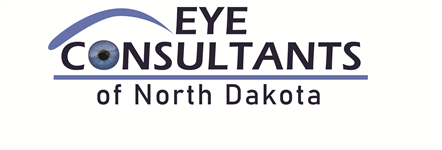 Michelle Atchison, MD 	Anne Keating, MD 	Steven Thom, MD	Nicole Collins, OD	Meredith Keeler, OD		Maggie Suby-Kelly, ODAUTHORIZATION TO RECEIVE MEDICAL RECORDS	Patient: _______________________________________________DOB: __________________ I Authorize:							To Release Records To:_________________________________			Eye Consultants of North Dakota								Attn: Medical Records_________________________________			317144th St. S, Ste. 101								Fargo, ND 58104_________________________________			Fax (701)235-0330Information to be disclosed:_____ Any and all records						_____ Operative Report(s)_____ Billing/Financial Information Only				_____ Frames/Contact Prescription	_____ Records from the following dates: 	From: _________    To: ______________ Records relating to a specific injury:	Specific Injury: _________________   Injury Date: ______________ Other _________________________________________________________________________________________________________________________________________________________________________________________		     _____________________Signature of Patient / Guardian / Representative				Date________________________________________________________________________If not patient, please state authority / relationship	I understand that I may revoke this authorization in writing at any time, except to the extent that action has already been taken in reliance of it. If not previously revoked, this authorization will expire in 12 months. A photocopy or fax of this authorization will be treated in the same manner as the original. Records may be faxed to our office at (701)235-0330. If there are any questions regarding the medical records release, please call our office at (701)235-0561.												